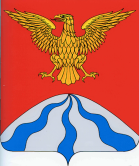 АДМИНИСТРАЦИЯ МУНИЦИПАЛЬНОГО ОБРАЗОВАНИЯ« ХОЛМ-ЖИРКОВСКИЙ РАЙОН» СМОЛЕНСКОЙ ОБЛАСТИП О С Т А Н О В Л Е Н И Е от  20.02.2017  № 117                                                                                                                                                                                                                                                                                          	В целях реализации Федерального закона «О развитии малого и среднего предпринимательства в Российской Федерации», в соответствии с постановлением Правительства РФ от 01.12.2016г №1283, Администрация муниципального образования «Холм-Жирковский район» Смоленской области           п о с т а н о в л я е т:          1.Подпунк 2.2 п.2 изложить в следующей редакции: «Перечень имущества может быть сформирован из имущества:- являющегося муниципальной собственностью муниципального образования «Холм-Жирковский» Смоленской области и включенного в реестр муниципальной собственностью муниципального образования «Холм-Жирковский» Смоленской области;- свободного от прав третьих лиц (за исключением имущественных прав субъектов малого и среднего предпринимательства);- находящегося в состоянии, позволяющем его использовать по целевому назначению.- муниципальное имущество не является объектом религиозного назначения;- муниципальное имущество не является объектом незавершенного строительства;- муниципальное имущество не включено в прогнозный план (программу) приватизации имущества, находящегося в собственности Российской Федерации;- муниципальное имущество не признано аварийным и подлежащим сносу или реконструкции.  2.Подпункт 2.2 п.2 после слов «на такое имущество» дополнить словами «согласно приложенной форме».  3. Подпункт 4.1 п.4 слово «семи» заменить   словом «трёх».  4. Подпункт 4.3 п.4 слово «семи» заменить  словом «десяти».5.  Контроль   за   исполнением   настоящего  постановления    возложить заместителя Главы муниципального образования-начальника отдела по экономике, имущественным и земельным отношениям Администрации муниципального образования «Холм-Жирковский район» Смоленской области. (О.С. Демченкова)6.Настоящее постановление вступает в силу после дня его подписания.Глава муниципального образовании«Холм-Жирковский район»Смоленской области                                                            О.П.МакаровВИЗЫ:Е.Н.Каленова(управ. делами)                                                                   «20»  __02____  2017 г. Е.А. Сныткина (юрист)                                                                             «20»  __02____  2017 г. О.С.Демченкова (зам. Главы)                                                                    «20»  __02____  2017 г. О внесении изменений в Порядок формирования, ведения, обязательного опубликования перечня имущества, находящегося в муниципальной собственности муниципального образования «Холм-Жирковский район» Смоленской области» отп. 1 экз. в делоИсп. Колова Т.П.________________         тел. 2-10-38«_20_»  02  2017 г.Разослать:ПрокуратураСныткина Е.А.